第２回宇陀松山薬草発酵博覧会　講師募集について宇陀市は飛鳥時代に、推古天皇が宮中行事として薬狩りを始めた地であり、以来薬草のまちとされていますが、全国的に認知度が低いのが現状です。その宇陀で、薬草・発酵のイベントを開催し宇陀を盛り上げていきたいと考えています。このイベントは、薬草・発酵に関する講演会、ワークショップ、薬草観察会の他、マルシェ、ライブ、展示など多彩な行事が開催されます。つきましては、宇陀市周辺にお住まいの薬草・発酵に詳しい専門家に、たのしくわかりやすく講演してもらい、このイベントを起点として、今後、宇陀市を薬草の聖地にしたく考えています。ぜひ、応募、よろしくお願いします。※1、※2 講演会の場合においても、教材の用意や交通費に費用がかかる場合は、ワークショップと同じように、講師が受講料を設定し、受講料の80％を報酬にできます。詳細については、事務局にお問い合わせください。応募される方は、以下の申込書を記入し、顔写真およびワークショップの場合は、作成品や作業内容がイメージできる写真を添付した上で、以下のメールアドレスへの送信もしくは郵送でお願いします。E-mail：ts@uda-yakusou.net主催・連絡先宇陀の薬草を全国へ広める会代表 前 真司奈良県宇陀市大宇陀西山91E-mail：ts@uda-yakusou.netTEL：050-7117-7558（前 由美子）共催大宇陀温泉 あきののゆうだ・アニマルパーク申込用紙チラシに掲載する顔写真およびワークショップの場合は、作成品や作業内容がイメージできる写真の送付をお願いしますE-mail：ts@uda-yakusou.net郵便：〒633-2115 宇陀市大宇陀西山91
　　　　「奈の音」内　宇陀の薬草を全国へ広める会別紙１会場一覧会場の写真イベント名第２回宇陀松山 薬草 発酵 博覧会第２回宇陀松山 薬草 発酵 博覧会テーマ薬草と発酵薬草と発酵内容1.薬草・発酵に関す講演会、ワークショップ、薬草観察会2.マルシェ、ライブ、展示会1.薬草・発酵に関す講演会、ワークショップ、薬草観察会2.マルシェ、ライブ、展示会日時2023年5月27日（土）-5月28日（日）10:00-16:302023年5月27日（土）-5月28日（日）10:00-16:30会場奈の音、久保本家酒造、報恩寺、あきののゆ、うだ・アニマルパーク奈の音、久保本家酒造、報恩寺、あきののゆ、うだ・アニマルパーク講演時間１限目　10:00－11:30２限目　12:30－14:00３限目　15:00－16:30１限目　10:00－11:30２限目　12:30－14:00３限目　15:00－16:30講座講演会 講師が資料、パワーポイントや白板等を用いて、お話をします。ワークショップ講師が食材や器具等を用意し、何かをつくったり、味わったりしながら、お話をします。受講料講演会 1,000円※1ワークショップ講師が受講料を設定（食材や器具等を準備する必要があるため）報酬講演会10,000円（交通費・税込み）※2ワークショップ受講料の80％を報酬とします。残り20％は、会場使用料、広報費、事務経費として、事務局が徴収します。材料費、交通費、会場の定員等を考慮して受講料を設定してください。（カナ）氏名所属電話（携帯）E-mail住所〒テーマ薬草　発酵　（←どちらかに○をつけてください）希望会場別紙１を参考にして希望する会場の番号を記入してください。別紙１を参考にして希望する会場の番号を記入してください。別紙１を参考にして希望する会場の番号を記入してください。別紙１を参考にして希望する会場の番号を記入してください。別紙１を参考にして希望する会場の番号を記入してください。別紙１を参考にして希望する会場の番号を記入してください。第１希望第2希望第3希望講演時間帯可能な時間帯に○をつけてください　複数可能5/27　１限目（10:00-11:30）　２限目（12:30-14:00）　３限目（15:00-16:30）5/28　１限目（10:00-11:30）　２限目（12:30-14:00）　３限目（15:00-16:30）講座講演会　　ワークショップ　（←どちらかに○をつけてください。）講座時間　　　　　分（最低60分、最大90分）受講料　　　　　円　※上記質問で、「ワークショップ」を選んだ場合、必ず記入してください定員　　　　　人　※資料、材料等の用意で制限がある場合、必ず記入してください講演タイトル（30字以内）講演の内容（150字以内）プロフィール（150字以内）ホームページinstagramイベントに望むこと、ご要望等その他（○をつけてください）パワーポイント等の使用　あり　　なし白板の使用　あり　　なし流し台、コンロ等の使用　あり　　なしオリジナル商品の販売　あり　　なし番号会場WEBサイト広さ定員（最大）白板パワポ対応水道流し台IHガス等１奈の音（蔵）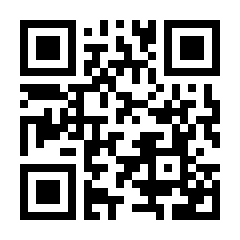 6m×5.4m16○○１セットIH２久保本家酒造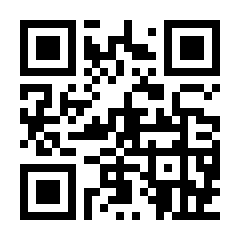 9m×3.6m30○○―カセットコンロのみ３報恩寺（本堂）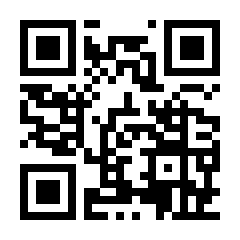 12.6m×4.5m40○○―カセットコンロのみ４あきののゆ研修室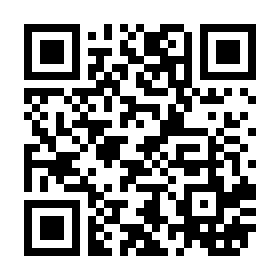 10m×7.5m40○○――５あきののゆ調理実習室↑10m×7.5m40○―6セット6セット６うだ・アニマルパーク学習室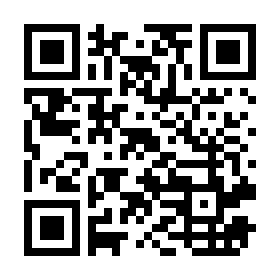 8.5m×8.3m40○○――１奈の音（蔵）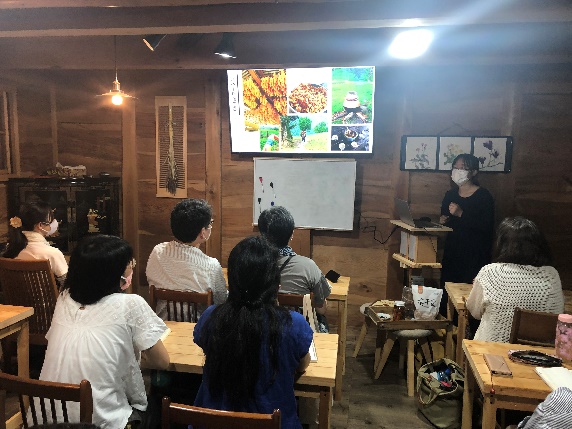 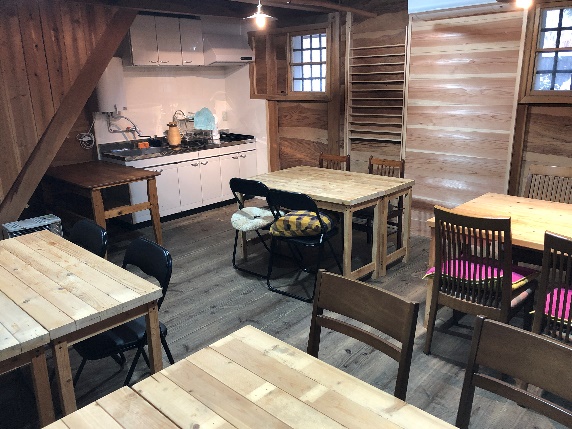 ２久保本家酒造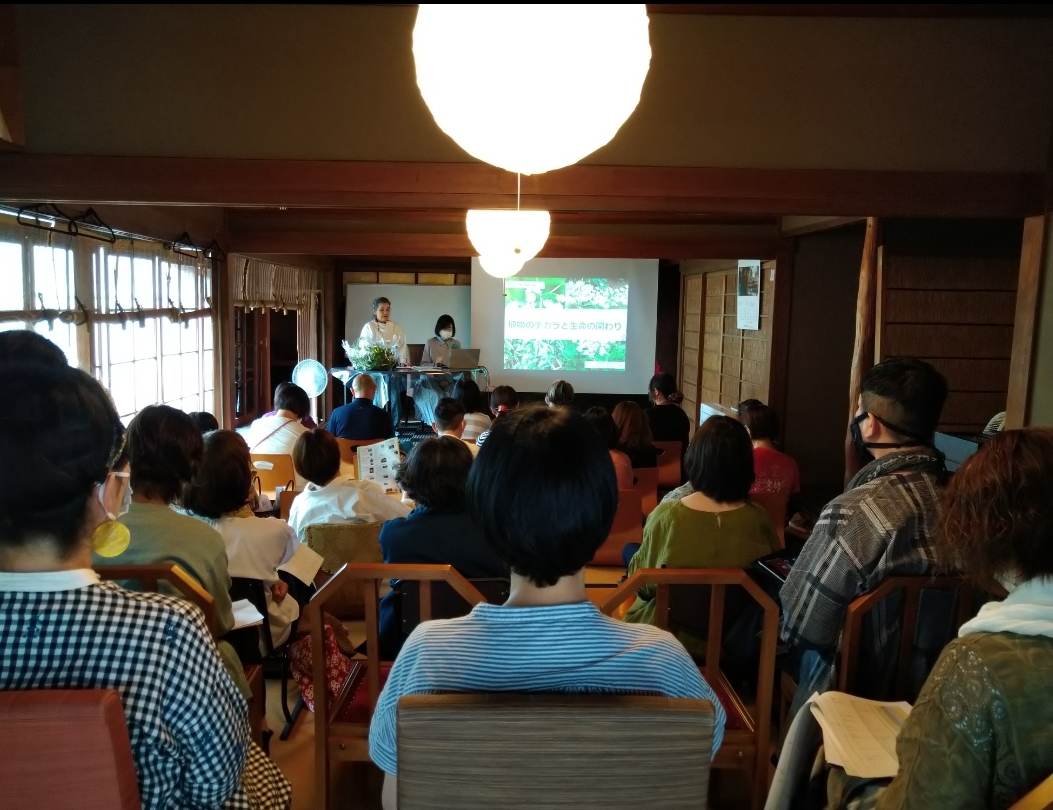 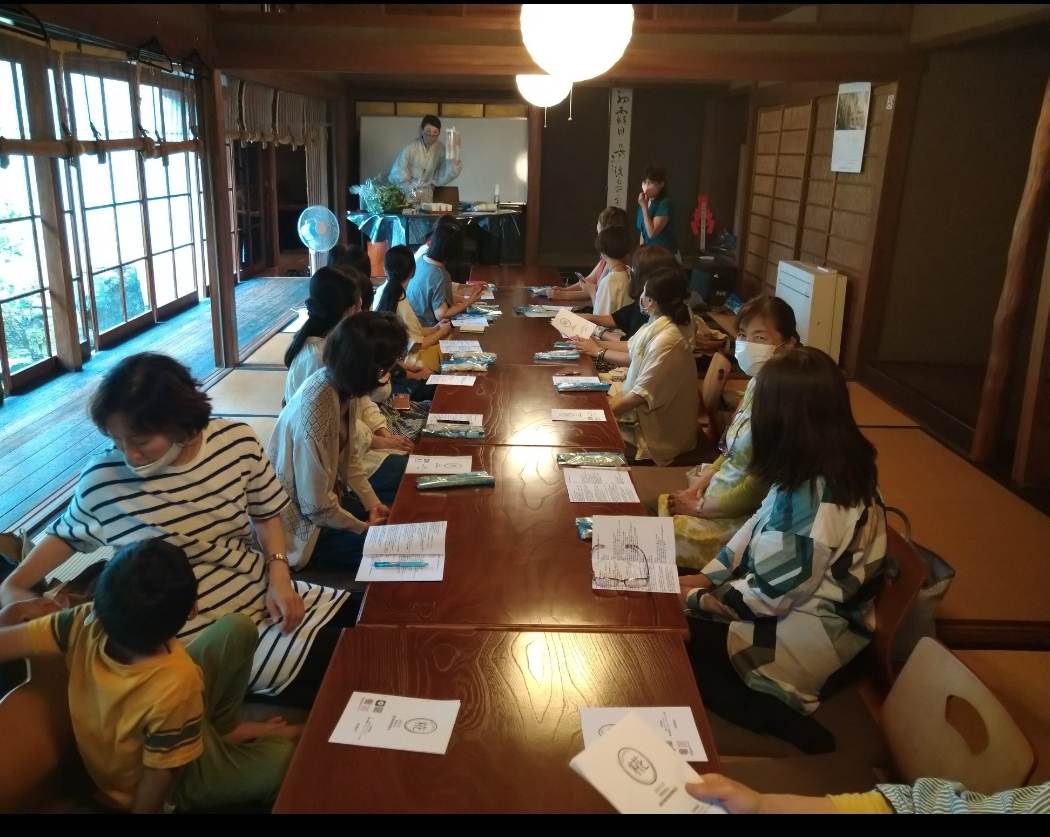 ３報恩寺（本堂）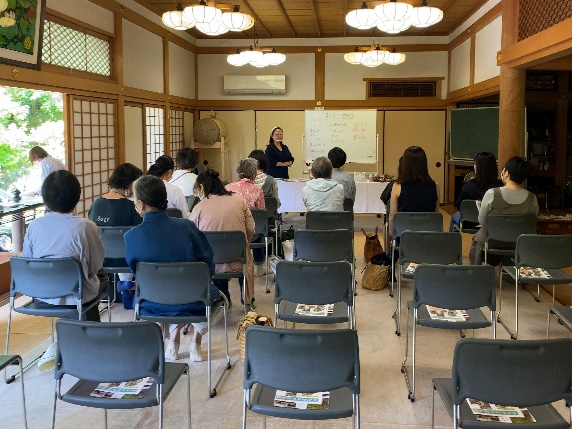 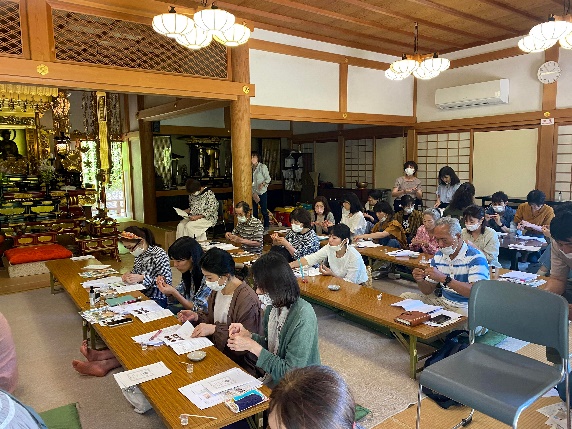 ４あきののゆ研修室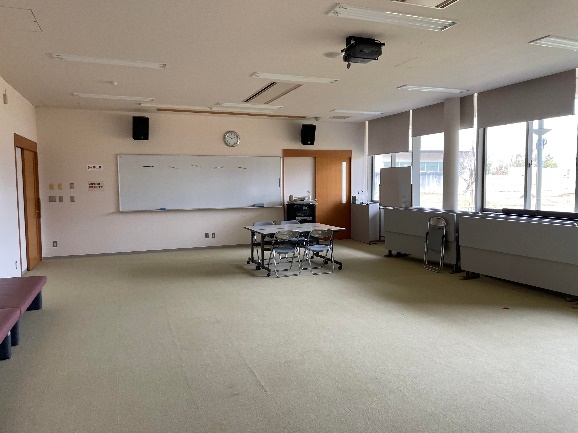 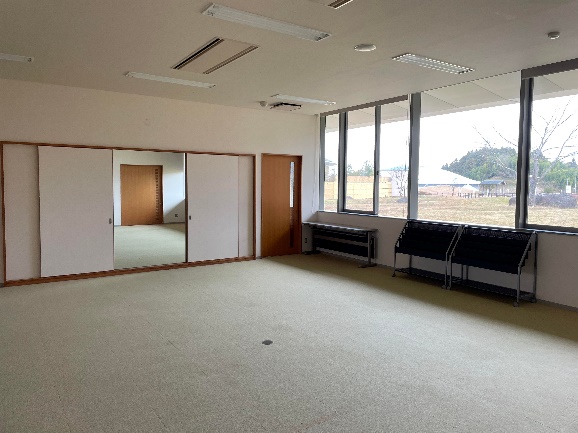 ５あきののゆ調理実習室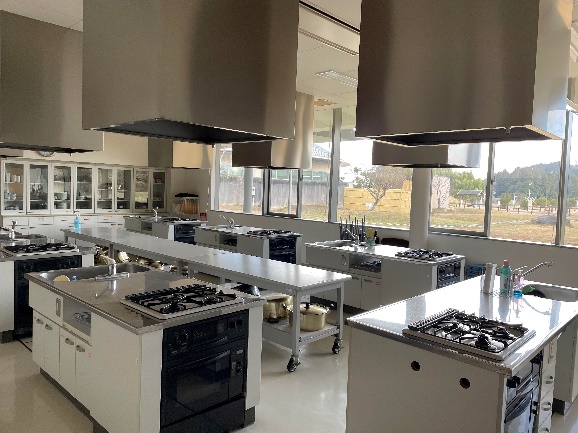 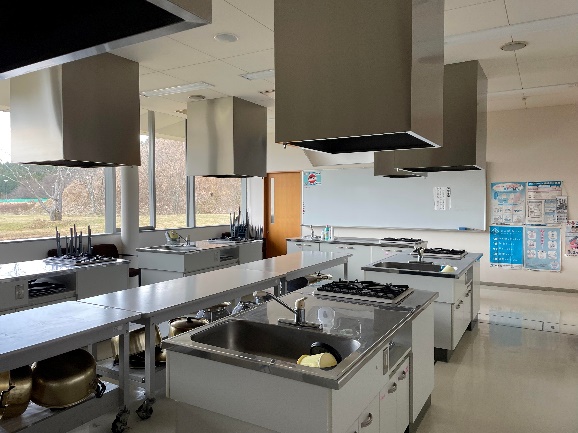 ６うだ・アニマルパーク学習室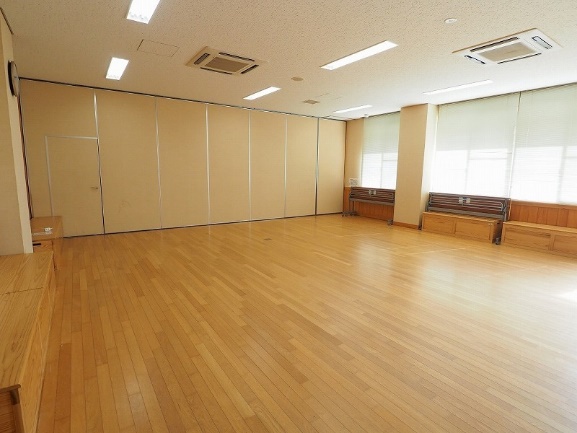 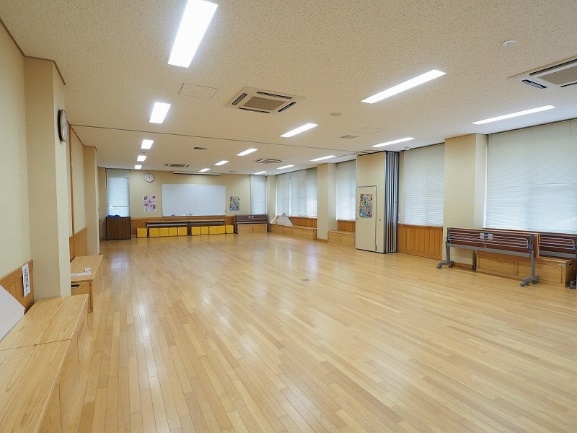 